УКРАЇНАПАВЛОГРАДСЬКА   МІСЬКА  РАДАДНІПРОПЕТРОВСЬКОЇ  ОБЛАСТІ(__ сесія VІІІ скликання)ПРОЄКТ  РІШЕННЯвід 27.06.2023р.			                                          №_________Про проведення земельних торгів щодо земельних ділянок комунальної власності або прав на них у формі електронного аукціону окремими лотами (земельна ділянка на вул.Шевченка в районі б. №112)Керуючись  пп.34 ч.1 ст.26 Закону України „Про місцеве самоврядування в Україні”, ст.ст.12,116,127, главою 21 Земельного кодексу України, постановою Кабінету Міністрів України від 22.09.2021 р. №1013 «Деякі питання підготовки до проведення та проведення земельних торгів для продажу земельних ділянок та набуття прав користування ними (оренди, суперфіцію, емфітевзису)», Законом України «Про оцінку земель», Законом України «Про державну реєстрацію речових прав на нерухоме майно та їх обтяжень», враховуючи рішення 15 сесії VIІ скликання від 15.11.2016р. № 465-15/VII  «Про внесення змін до переліку земельних ділянок державної чи комунальної власності або прав на них, які виставляються на земельні торги окремими лотами», рішення 9 сесії VІIІ скликання від 25.05.2021р. №264-9/VІІІ «Про затвердження проектів землеустрою щодо відведення земельних ділянок та про надання дозволу на проведення експертних грошових оцінок земельних ділянок, які виставляються для продажу на аукціоні», враховуючи рекомендації постійної депутатської комісії з питань екології, землеустрою, архітектури, генерального планування та благоустрою, з метою ефективного використання земельного фонду міста, залучення додаткових коштів до міського бюджету м.Павлограда для реалізації програм соціально-економічного та культурного розвитку міста, міська радаВ И Р І Ш И Л А: 1. Затвердити звіт про експертну грошову оцінку земельної ділянки на вул.Шевченка в районі б.№112, площею 0,0310 га (кадастровий номер земельної ділянки 1212400000:02:032:0018), яка становить 225 700,00 грн. (двісті двадцять п'ять тисяч сімсот  грн. 00 коп. без урахування ПДВ), відповідно до висновку оцінювача про ринкову вартість земельної ділянки від 21.04.2023р.2. Затвердити Перелік земельних ділянок комунальної форми власності, розташованих на території Павлоградської територіальної громади, які виставляються до продажу (продажу права оренди) на земельних торгах у формі аукціону окремими лотами зазначених у додатку 1.3. Продати на конкурентних засадах (на земельних торгах  у формі електронного аукціону) у власність сформований лот - земельну ділянку площею 0,0310 га, кадастровий номер 1212400000:02:032:0018, що розташована за адресою: Дніпропетровська область, м.Павлоград на вул.Шевченка в районі б.№112, яка знаходиться у комунальній власності територіальної громади м.Павлограда, категорія земель - землі житлової та громадської забудови; цільове призначення – для комерційного використання, вид цільового призначення земель (КВЦПЗ) - 03.07 - (для будівництва та обслуговування будівель торгівлі),  додаток 2.  4. Встановити стартову ціну продажу земельної ділянки на вул.Шевченка в районі б.№112 площею 0,0310 га, у розмірі 225 700,00 грн. (двісті двадцять п'ять тисяч сімсот  грн. 00 коп. без урахування ПДВ).5. Визначити Організатором земельних торгів Павлоградську міську раду (ЄДРПОУ хххххххх, м.Павлоград, вул.Соборна,95) через електронну торгову систему  Прозоро.Продажі  за допомогою оператора електронного майданчику та доручити міському голові вчиняти дії відповідно до Земельного кодексу для отримання доступу до публікації аукціонів з продажу земельних ділянок або прав оренди на них в єдиній торговій системі Прозоро.Продажі.6. Доручити міському голові Анатолію Вершині:6.1 За результатами проведення земельних торгів підписати протокол земельних торгів та укласти від імені Павлоградської міської ради договір купівлі-продажу земельної ділянки, яку було виставлено на земельних торгах.7. Торги провести в порядку визначеному ст.ст.135-139 Земельного кодексу України.8. Затвердити проєкт договору купівлі-продажу земельної ділянки, який пропонується укласти з переможцем торгів у формі електронного аукціону (додаток 3). 9. Відділу земельно-ринкових відносин виконавчого комітету Павлоградської  міської  ради провести організаційні заходи щодо:9.1 Опублікування через особистий кабінет, створений через оператора електронного майданчика, оголошення про проведення земельних торгів та документи і матеріали на Лот (документацію). 9.2 Укладання договору між Організатором і Переможцем протягом 20 робочих днів з дня, наступного за днем формування протоколу про результати земельного аукціону. 10. Переможцю земельних торгів (аукціону):10.1 Приступити до освоєння земельної ділянки після повної сплати вартості земельної ділянки, державної реєстрації речового права на земельну ділянку, та використовувати земельну ділянку за цільовим призначенням.10.2 Відшкодувати витрати Організатора земельних торгів здійснені на підготовку Лоту до проведення земельних торгів у порядку та строки, визначені Кабінетом Міністрів України.10.3 Сплатити витрати, пов’язані з укладанням договору купівлі-продажу, нотаріального посвідчення тощо.10.3 Забезпечити безперешкодний та цілодобовий доступ до існуючих на території земельної ділянки інженерних мереж для їх ремонту та обслуговування, дотримуватись правил використання земель в охоронній зоні відповідно до вимог інженерних служб міста і не чинити перешкод при будівництві нових інженерних мереж та для контролю за дотриманням власником умов продажу земельної ділянки.10.4 Виконувати обов'язки власника земельної ділянки згідно з вимогами                              ст. 91 Земельного кодексу України.10.5 Забезпечити:- виконання вимог, викладених у висновках органів Держгеокадастру, відділу містобудування та архітектури виконавчого комітету Павлоградської міської ради;- виконання вимог Постанов Кабміну від 28.12.01р. №1789, від 01.08.06р. №1045;- виконання вимог ст.ст.35,48 Закону України “Про охорону земель”;- виконання вимог ст.28 Закону України «Про благоустрій населених пунктів».10.6 У разі необхідності видалення зелених насаджень, отримати дозвіл згідно чинного законодавства.11. Відповідальність щодо виконання даного рішення покласти на начальника відділу земельно-ринкових відносин.12. Загальне керівництво по виконанню даного рішення покласти на заступника міського голови за напрямком роботи.13. Контроль за виконанням рішення покласти на постійну депутатську комісію                          з питань екології, землеустрою, архітектури, генерального планування та благоустрою.Міський голова		       	                                                           Анатолій ВЕРШИНА                                                                                         Додаток 1                                                                                        до рішення Павлоградської міської ради                                                                                        від 27.06.2023р.  №__________Перелік земельних ділянок комунальної форми власності, розташованих на території Павлоградської територіальної громади, які виставляються до продажу (продажу права оренди) на земельних торгах у формі аукціону окремими лотамиСекретар міської ради			   		                              Сергій ОСТРЕНКО                                                                              Додаток 2                                                                                          до рішення Павлоградської міської ради                                                                                          від 27.06.2023р.  №___________Інформація щодо лота земельних торгів (вул.Шевченка в районі б.№112, кадастровий номер 1212400000:02:032:0018)Секретар міської ради			   		                              Сергій ОСТРЕНКОАдреса земельної ділянкиКадастровий номерПлоща, гаКод КВЦПЗВид речового прававул.Шевченка в районі б.№1121212400000:02:032:00180,031003.07приватна власністьВид процедуриОренда земельної ділянкиопис лотаЛот №____: власність земельної ділянки комунальної форми власності, місце розташування: Дніпропетровська область, м.Павлоград                         вул.Шевченка в районі б.№112, кадастровий номер 1212400000:02:032:0018, площа  0,0310 га; категорія земель: землі житлової та громадської забудови, цільове призначення: для комерційного використання, вид цільового призначення земель (КВЦПЗ) - 03.07 - (для будівництва та обслуговування будівель торгівлі)Місцезнаходження вул.Шевченка в районі б.№112Кадастровий номер1212400000:02:032:0018Площа0,0310 гаЦільове призначеннядля комерційного використання, вид цільового призначення земель (КВЦПЗ) - 03.07 - (для будівництва та обслуговування будівель торгівлі)Тип власностікомунальнаНаявність співвласників (за наявності)відсутніОбтяження прав на земельну ділянку (за наявності)відсутніОбмеження у використанні земель (за наявності)відсутніМістобудівні умови земельної ділянки ( за наявності)відповідно до витягу з містобудівної документації (фрагмент плану зонування території міста Павлоград)Строк користування-Стартова ціна 225 700,00 грн.Крок земельних торгів (1% від стартової ціни продажу)2 257,00 грн.Нормативна грошова оцінка669 183,88 грн.Експертна грошова оцінка225 700,00Сума витрат (видатків), здійснених на підготовку лота5 400,00 грн. (розроблення звіту про експертну грошову оцінку земельної ділянки)Дата проведення земельних торгівв термін згідно чинного законодавстваПовідомлення суб’єкта переважного права про проведення земельних торгіввідсутніІнші матеріали та матеріали на лотпроєкт договору купівлі-продажу земельної ділянки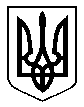 